المجموعات المميزة في الكيمياء العضويةGroupes caractéristiques en chimie organiqueI-  المجموعة المميزة و الكربون الوظيفي   -   تصنف المركبات العضوية إلى مجموعات ( familles )  لها خاصيات كيميائية متشابهة .II-  مجموعات المركبات العضوية 1-    الكحولات :les alcools2- المركبات الهالوجينية :composés halogénés4- الأمينات : Les amines5- مجموعة الكربونيلنسمي المركبات العضوية التي تحتوي على المميزة كربونيل (    C = O ) المركبات الكربونيلية . نميز في هذه المركبات الألدهيدات و  السيتونات و ....1-5- المركبات الكربونيلية : الألدهيدات2-5 المركبات الكربونيلية : السيتونات6- الأحماض الكربوكسيلية : Les acides carboxyliques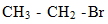 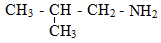 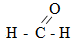 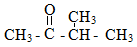 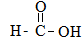 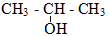 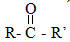 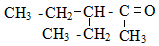 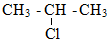 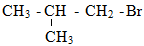 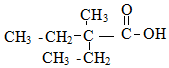 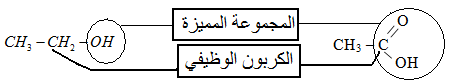 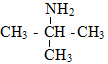 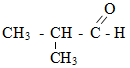 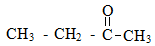 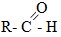 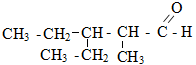 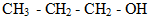 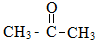 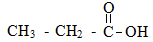 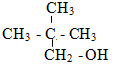 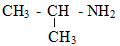 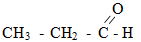 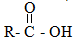 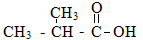 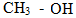 